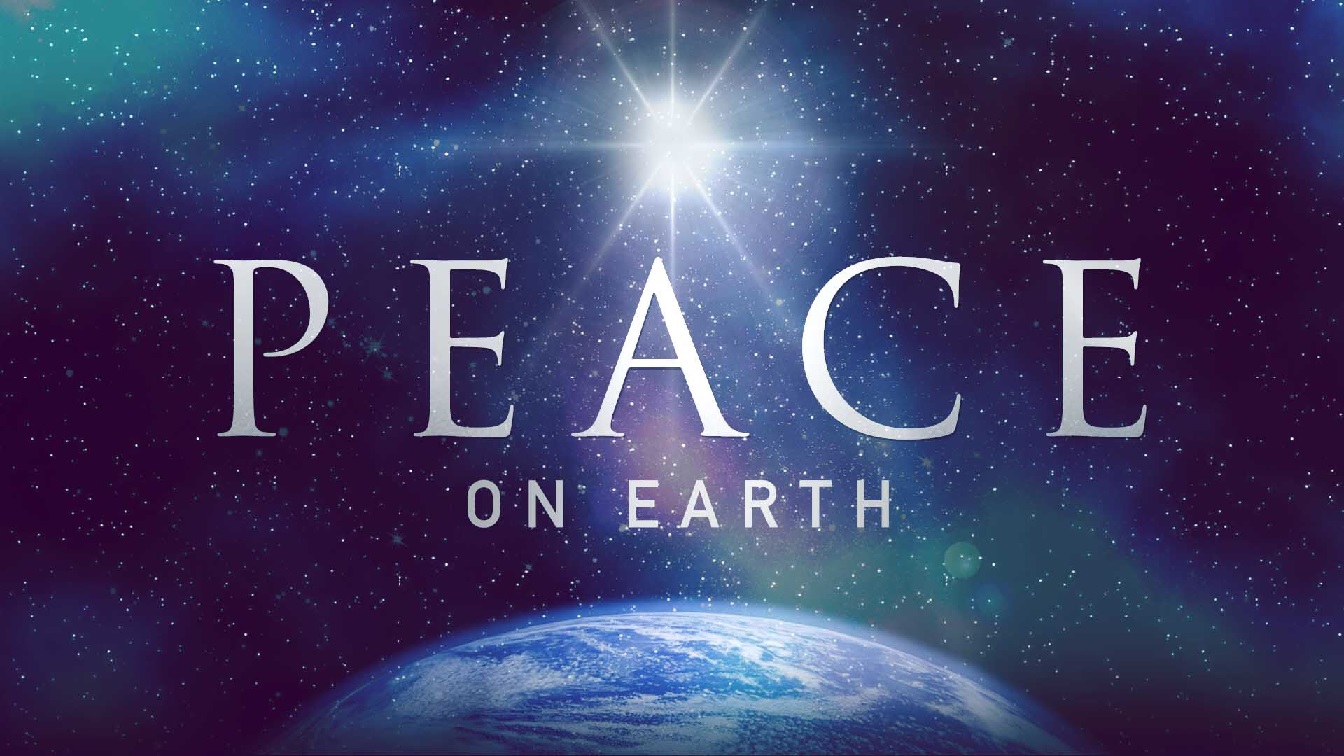 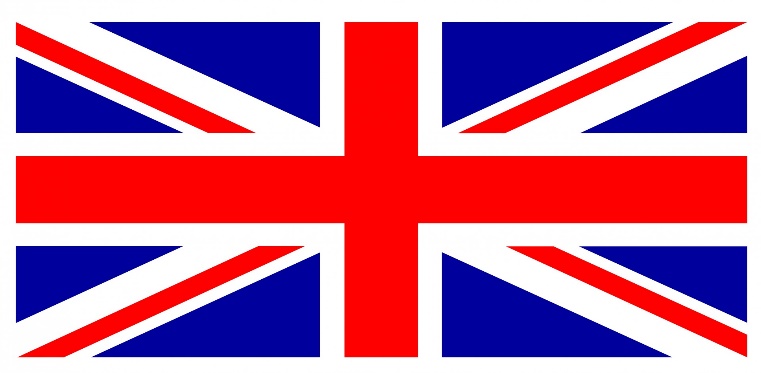 St. Mary’s Primary and Pre-school Newsletter St. Mary’s Primary and Pre-school Newsletter       King’s CoronationWe will celebrate the King’s Coronation  in school on Friday, 5th May when we will have a Coronation Garden Party with the children outside (weather permitting) with games and activities on the field and in school in the afternoon. Lunch on Friday will be sandwiches, nibbles, cakes, jelly and ice-cream. If your child usually has a packed lunch but would like to have a school lunch, please let us know. We would also like to invite parents and grandparents into school at 2.45pm for a Coronation assembly.SATsThe children in year 6 will be sitting their SATs in school next week,  9th May until 12th May in the mornings. A timetable will be sent out to parent’s of year 6 today. If you have any questions, please do not hesitate to ask.       SCHOOL TRIPSWe will be organizing school trips out       for each class over the next few weeks. More details to follow soon.      King’s CoronationWe will celebrate the King’s Coronation  in school on Friday, 5th May when we will have a Coronation Garden Party with the children outside (weather permitting) with games and activities on the field and in school in the afternoon. Lunch on Friday will be sandwiches, nibbles, cakes, jelly and ice-cream. If your child usually has a packed lunch but would like to have a school lunch, please let us know. We would also like to invite parents and grandparents into school at 2.45pm for a Coronation assembly.SATsThe children in year 6 will be sitting their SATs in school next week,  9th May until 12th May in the mornings. A timetable will be sent out to parent’s of year 6 today. If you have any questions, please do not hesitate to ask.       SCHOOL TRIPSWe will be organizing school trips out       for each class over the next few weeks. More details to follow soon.EXTENDED AFTER-SCHOOL CLUB We have received a good number of booking forms for our extended after-school club which will begin after the May half term holiday. We are very excited to trial this and if it is successful and is used, we will continue into the next academic year.       MATERNITY COVERWe are pleased to announce that we have recruited Miss Rawlinson-White as our Reception teacher to cover Mrs. Jardine’s maternity leave from September. We look forward to welcoming her into school soon.  SPORTS DAYSports Day will be on Friday, 9th June from 1.15pm. Please do come along and join us if you can. There may be some parent races this year!SCHOOL PRODUCTIONOur school production will be held in the village hall on Thursday, 13th July at 2pm and 6pm. We will begin selling tickets for this event after the half term holiday. Tickets will be £2.00 each. LEAVERS ASSEMBLYOur Year 6 leavers assembly will be held in school on Tuesday, 18th July at 2pm on the last day of the summer term. Everyone is welcome to join us for this special assembly.EXTENDED AFTER-SCHOOL CLUB We have received a good number of booking forms for our extended after-school club which will begin after the May half term holiday. We are very excited to trial this and if it is successful and is used, we will continue into the next academic year.       MATERNITY COVERWe are pleased to announce that we have recruited Miss Rawlinson-White as our Reception teacher to cover Mrs. Jardine’s maternity leave from September. We look forward to welcoming her into school soon.  SPORTS DAYSports Day will be on Friday, 9th June from 1.15pm. Please do come along and join us if you can. There may be some parent races this year!SCHOOL PRODUCTIONOur school production will be held in the village hall on Thursday, 13th July at 2pm and 6pm. We will begin selling tickets for this event after the half term holiday. Tickets will be £2.00 each. LEAVERS ASSEMBLYOur Year 6 leavers assembly will be held in school on Tuesday, 18th July at 2pm on the last day of the summer term. Everyone is welcome to join us for this special assembly.Whats Happening?Whats Happening?